                                                                                      Утверждаю                                                       Председатель МРО РССС                                                  _______________С.А. Пономарев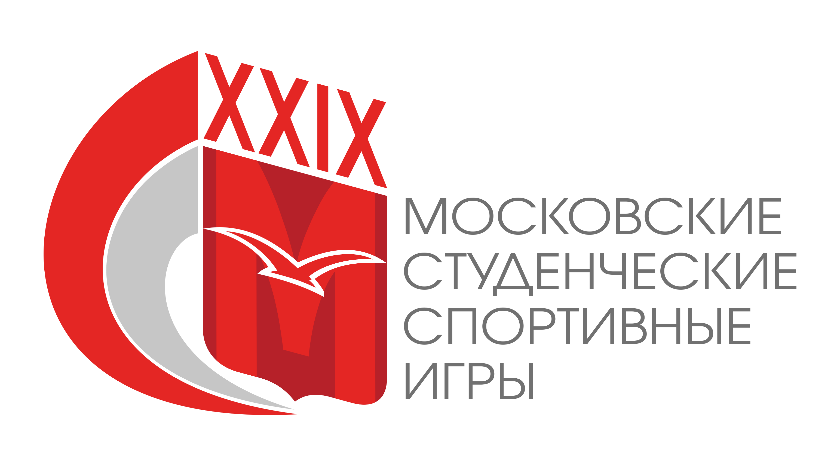 Соревнования по биатлону в рамках XXIX Московских Студенческих Спортивных Игрг. Москва 2017	Соревнования по биатлону проводятся в рамках XXIX Московских Студенческих Спортивных Игр среди команд образовательных организаций высшего образования в г. Москве.Сроки и время проведения соревнований: 11-12 марта 2017 г. Мандатная комиссия с 9.45.Начало соревнований в 11.00.Место проведения: Московская область, г. Пушкино, мкр. Заветы Ильича, ул. Ломоносова 33, биатлонный стадион.Классификация соревнованийЛично-командныеСостав команды: 6 человек (независимо от пола)Организаторы соревнованийОрганизатором соревнований является Московское региональное отделение Общероссийской общественной организации «Российский студенческий спортивный союз» при поддержке Департамента физической культуры и спорта города Москвы. Непосредственное проведение соревнований возлагается на оргкомитет, утвержденный МРО РССС.Судейство соревнований возлагается на Главную судейскую коллегию, утвержденную МРО РССС.Требования к участникам соревнований и условия их допускаК участию в соревнованиях допускаются студенты, обучающиеся по программам высшего профессионального образования, аспиранты очной формы обучения, а также выпускники образовательных организаций высшего образования, получившие диплом об образовании государственного образца в 2016 году, независимо от их гражданства. Участники Чемпионата должны быть зачислены в данную образовательную организацию высшего образования не позднее 01 сентября 2016 года. Спортивная квалификация участников – не ниже 3го сп. разрядаПРОГРАММА СОРЕВНОВАНИЙ1-й день спринт: мужчины -7.5 км, женщины-6 км.2-й день эстафеты: мужчины 3по-7.5км, женщины 3по-6км.Заявки на участиеСпортсмены, желающие принять участие в соревнованиях в программе XXIX Московских Студенческих Спортивных Игр по биатлону должны заявить о своем намерении, пройдя регистрацию на нашем сайте:http://mrsss.nagradion.ru/tournament2560/registrationЗаявки на участие принимаются до 05.03.2017 г.Далее заполняется полная заявка команды на сайте (все спортсмены и руководящий состав), прикрепляются фотографии спортсменов (портретное фото в спортивной форме в анфас).Заявка заверяется заведующим кафедрой физического воспитания, либо иным руководителем образовательной организации высшего образования и заверяется печатью образовательной организации высшего образования.Команды, полностью не заполнившие заявки своих команд на сайте МРО РССС до 05.03.2017г., не будут допущены до XXIX МССИ по биатлону. На мандатной комиссии необходимо представить оригинал заявочного листа, оригинал или копию студенческого билета на каждого участника с печатью о переводе на данный учебный год. Участник на соревновании обязан иметь при себе документ, подтверждающий личность (паспорт, военный билет), а также студенческий билет и предъявлять его по требованию Оргкомитета Соревнований.Участники, не прошедшие мандатную комиссию, либо не предоставившие необходимые документы, не будут допущены до XXIX МССИ по биатлону. Условия подведения итоговВ зачет общекомандного первенства идет 5 лучших результатов не зависимо от пола участников + результаты мужской и женской эстафет.Очки начисляются по таблице очков, указанной в Положении о XXIX Московских Студенческих Спортивных Играх. НаграждениеПобедители и призеры соревнований награждаются медалями и дипломами соответствующих степеней.Данное Положение является официальным вызовом на соревнования.Главный судья соревнований (по виду спорта)							_______________________________